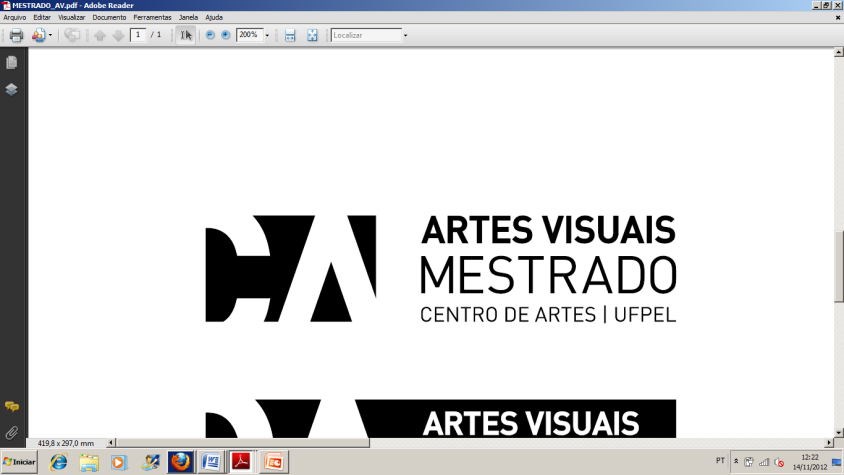 Seleção de Aluno Especial 2014-2  Lista de aprovados:MESTRADO EM ARTES VISUAISOBS: Solicitamos que a candidata Roberta Pires Rangel entre em contato com a secretaria do PPGAV ou com a coordenadora através de telefone ou email: 
<ppgav.ufpel@gmail.com>, <angelapohlmann@gmail.com>AlunoDisciplina pretendidaProfessor Cristiane Rodrigues RiveroContextos de atuação e interação artística na contemporaneidadeProfa. AliceRogério Franck SilveiraContextos de atuação e interação artística na contemporaneidadeProfa. AliceAndréa de Oliveira LopesDesenho do Corpo, o Corpo que DesenhaProf.ª NádiaCleison Rafael Goulart da Silva Desenho do Corpo, o Corpo que DesenhaProf.ª NádiaGiordano Alves CostaDesenho do Corpo, o Corpo que DesenhaProf.ª NádiaMarge Faria do Amaral PeixotoDesenho do Corpo, o Corpo que DesenhaProf.ª NádiaRoberta Bandeira AlvesDesenho do Corpo, o Corpo que DesenhaProf.ª NádiaLuzia de Oliveira IslabãoO Design AutoralProf.ª Lúcia Bruno Bairon SchuchPaisagens Cotidianas e Diapositivos de CompartilhamentoProf.ª EduardaDébora Souto Allemand (FaUrb)Paisagens Cotidianas e Diapositivos de CompartilhamentoProf.ª EduardaFlávia Leite AzambujaPaisagens Cotidianas e Diapositivos de CompartilhamentoProf.ª EduardaGracia Casaretto CalderónPaisagens Cotidianas e Diapositivos de CompartilhamentoProf.ª EduardaCristiane Áldavez dos SantosPerspectiva ético-estéticas na formação docenteProf.ª Mirela e ClaudioLucia Troina FerrazPerspectiva ético-estéticas na formação docenteProf.ª Mirela e ClaudioLuciana Cozza RodriguesPerspectiva ético-estéticas na formação docenteProf.ª Mirela e ClaudioAngela Maria Ferreira GarciaPerspectivas Ético-estética na Formação docenteProf.ª Mirela e ClaudioMarielle dos Santos ReyPerspectivas Ético-estética na Formação docenteProf.ª Mirela e Claudio